Publicado en  el 20/11/2015 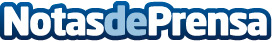 Melendi lanza hoy 'Cheque al portamor' como tercer avance de 'Directo a septiembre'Datos de contacto:Nota de prensa publicada en: https://www.notasdeprensa.es/melendi-lanza-hoy-cheque-al-portamor-como_1 Categorias: Música http://www.notasdeprensa.es